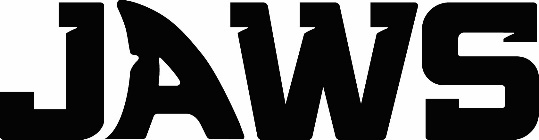 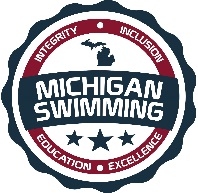 Integrity, Inclusion, Education, ExcellenceJAWS Wildcat Summer InviteHosted By: Jenison Area Wildcat SwimmingFriday, June 7th, 2024Approved – This meet is approved by Michigan Swimming, Inc. (MS), as a timed final meet on behalf of USA Swimming (USA-S) Approval Number MIAP2324126.  In granting this sanction it is understood and agreed that USA Swimming, Inc. and Michigan Swimming, Inc. shall be free from any liabilities or claims for damages arising by reason of injuries to anyone during the conduct of the event. MS rules, safety, and warm up procedures will govern the meet as if fully set forth in these meet rules.  Minor Athlete Abuse Prevention Policy Acknowledgment  All applicable adults participating in or associated with this meet acknowledge that they are subject to the provisions of the USA Swimming Minor Athlete Abuse Prevention Policy (“MAAPP”), and that they understand that compliance with the MAAPP policy is a condition of participation in the conduct of this competition.  There will be at least two safety marshals at this competition, with at least one of each gender.Location Jenison High School Aquatics Center		2140 Bauer Road		Jenison, MI  49428		www.jenisonaquatics.orgTimes 		Friday, June 7th, 2024		Warm-up: 4:15 PM			Check in closes:  4:30 PM		Events begin:  5:15 PMFacilities The Jenison High School Aquatics Center is a 16 lane 25-yard pool. All lanes will be used for warm up. Eight (8) lanes will be used for competition with the other 8 lanes available for supervised warmup and warm down. Depth at start is 13’11” and 8’9” at turn. Movable starting blocks and non-turbulent lane markers will be used. IST timing system with an 8-lane display will be used.Course Certification The competition course has not been certified in accordance with 104.2.2C(4)Meet Format This meet will be a timed final.Eligibility All athletes are eligible to participate in this meet.Entry Procedures Entries may be submitted to the Administrative Official as of May 10th, 2024 @ 6:00pm. The Administrative Official must receive all entries no later than May 31st, 2024 @ 6:00pm. Entries for USA registered athletes must include correct swimmer name (as registered with USA/MS Swimming) and date of birth. All individual entries should be submitted via electronic mail at the e-mail address listed in the last section of this meet information packet.Entry Acceptance and Processing Entries will be accepted and processed on a first come, first served basis in the order in which they are received after the entry open date listed above. The host club reserves the right to fill up to 50% of each session with its own entries before processing those of other clubs.Individual Entry Limits All swimmers may enter up to four (4) individual events.Entry Fees $5.00 per individual event. Make checks payable to JAWS.Surcharges A $1.00 per athlete Michigan Swimming athlete surcharge applies.Paper Entries MS rules regarding non-electronic entries apply.  $6.00 per individual event.  There is $1.00 additional charge per event paid if the entry is not submitted in Hy-Tek format. Any surcharges detailed in the previous section also apply to paper entries.  Paper entries may be submitted to the Administrative Official on a spreadsheet of your choice however, the paper entry must be logically formatted and must contain all pertinent information to allow the Administrative Official to easily enter the swimmer(s) in the correct events with correct seed times. RefundsOnce a team or individual entry has been received and processed by the Administrative Official there are no refunds in full or in part unless the “over qualification exception” applies (see MS Rules).Entry Paperwork Your club’s Entry, Entry Summary Sheet, Certification of Entered Athletes and Check can be handed to Jen Coffey at the meet or can be sent via U.S. mail or nationally recognized overnight courier to:Jenison Aquatics c/o Jen Coffey2140 Bauer RdJenison, MI  49428Check In Check in will be required. It will be available 30 minutes before warmups. Failure to check in will cause the swimmer to be scratched from all events in that session. Check in will close 15 minutes after the start of warm. Check in sheets will be posted outside the locker rooms on the pool deck.Marshaling There is no marshaling at this meet. Heat sheets will be posted for self-marshaling for all age groups underneath the American flag and the scoreboard. Seeding Seeding will be done after check in closes.  Swimmers who fail to check in for an event will be scratched from that event.  All events are timed finals and will be seeded slowest to fastest.Deck Entries The Meet Referee and Meet Director will determine if Deck entries will be allowed and will be conducted in accordance with current Michigan Swimming, Inc. rules & procedures. Deck entries count toward daily total entries for swimmers. The deck entry fee is $7.50 for individual.  Athletes must be registered with USA swimming prior to the first day of the meet to be eligible for deck entries to be loaded into the SWIMS database.  USA registered swimmers must have their correct name as registered with USA Swimming and their date of birth included in the Meet Manager file for their results to be loaded into the SWIMS databaseMeet Programs/Admissions Admission is $5.00 per person. Children 8 & under are free with a paying adult. Heat sheets will be available for $2.00 at the admissions and/or concessions table after they are announced as available.Scoring No scores will be kept.Awards 1st through 8th place ribbons will be awarded for 12 & under and will be split into 6 & under, 7 & 8, 9 & 10, and 11 & 12 categories. Coaches, please pick up awards prior to leaving.  No awards will be mailed.  There will be no awards for 13 & Over swimmers.Music will be played during random heats and all swimmers in that heat (including 13 & Overs) will receive a ticket to be redeemed for a prize at the prize table.Results Complete Official meet results will be posted on the Michigan Swimming Website at http://www.miswim.org/. Unofficial results will also be available on flash drive (HY-TEK Team Manager result file) upon request. Teams must provide their own flash drive.Concessions Food and beverages will be available in the pool balcony for swimmers and spectators. No food or beverage will be allowed on the deck of the pool, in the locker rooms or in the spectator areas. A hospitality area will be available for coaches and officials.Lost and Found Articles may be turned in/picked up at the pool office. Articles not picked up by the end of the meet will be retained by the Meet Director or a representative for at least 14 days (any longer period shall be in the sole discretion of the Meet Director).Swimming SafetyMichigan Swimming warm up rules will be followed. To protect all swimmers during warm-ups, swimmers are required to enter the pool feet first at all times except when sprint lanes have been designated. No jumping or diving. The same rules will apply with respect to the warm-down pool and diving well. Penalties for violating these rules will be in the sole discretion of the Meet Referee which may include ejection from the meet.Racing Start Certification Any swimmer entered in the meet must be certified by a USA Swimming member-coach as being proficient in performing a racing start or must start each race from within the water without the use of the backstroke ledge.  When unaccompanied by a member-coach, it is the responsibility of the swimmer or the swimmer’s legal guardian to ensure compliance with this requirement.Deck Personnel/Locker Rooms/CredentialingOnly registered and current coaches, athletes, officials and meet personnel are allowed on the deck or in locker rooms. Access to the pool deck may only be granted to any other individual in the event of emergency through approval by the Meet Director or the Meet Referee.  The Michigan Swimming Board of Directors, Officials Chairs of MS, and the Michigan Swimming Office staff are authorized deck personnel at all MS meets. Personal assistants/helpers of athletes with a disability shall be permitted when requested by an athlete with a disability or a coach of an athlete with a disability.All individuals seeking access to the pool deck must show a valid digital USA Swimming membership card reflecting good standing in order to receive a deck credential.  The credential must be displayed at all times during the meet and will include the host team name as well as the function of the individual being granted access to the pool deck (Coach, Official, Timer, or Meet Personnel).  In order to obtain a credential, Coaches and Officials must be current in all certifications through the final date of the meet. Meet personnel must return the credential at the conclusion of working each day and be reissued a credential daily.All access points to the pool deck and locker rooms will either be secured or staffed by a meet worker checking credentials throughout the duration of the meet.Swimmers with DisabilitiesAll swimmers are encouraged to participate. If any of your swimmers have special needs or requests, please indicate them on the entry form and with the Clerk of Course and/or the Meet Referee during warm ups.First Aid - Supplies will be kept in the pool office.Medical SupervisionThe Jenison High School Aquatics Center will have lifeguards staffed during the entire duration of the meet from warm up through warm down. We also have an AED on deck for emergency use. Facility Items(A)	No smoking is allowed in the building or on the grounds of any facility listed above.(B)	Pursuant to applicable Michigan law, no glass will be allowed on the deck of the pool or in the locker rooms.(C)	No bare feet allowed outside of the pool area. Swimmers need to have shoes to go into the hallway to awards or concessions.(D)   	 An Emergency Action Plan has been submitted by the Host Club to the Safety Chair and the Program Operations Chair of Michigan Swimming prior to Approval of this meet and is available for review and inspection at the pool office.	(E)	To comply with USA Swimming privacy and security policy, the use of audio or visual recording devices, including a cell phone, is not permitted in changing areas, rest rooms or locker rooms.(F)	Deck changing, in whole or in part, into or out of a swimsuit when wearing just one 		suit in an area other than a permanent or temporary locker room, bathroom, 		changing room or other space designated for changing purposes is prohibited.(G)	Operation of a drone, or any other flying apparatus, is prohibited over the venue 	(pools, athlete/coach areas, spectator areas and open ceiling locker rooms) any 	time athletes, coaches, officials and/or spectators are present.General Information and Errors/Omissions - Any errors or omissions in the program will be documented and signed by the Meet Referee and available for review at the Clerk of Course for Coaches review.  Information will also be covered at the Coaches’ Meeting.Meet PersonnelJAWS Wildcat Summer InviteHosted By: Jenison Area Wildcat SwimmingApproval # MIAP2324126Friday June 7th, 2024Warm Up Starts: 4:15 PMCheck In Closes: 4:30 PM Events Begin: 5:15 PMEvent ListOpen Girls			Events			Open Boys			1				Open 200 Back				2			3				Open 50 Fly				4			5				Open 100 Breast			6			7				Open 25 Free				8			9				Open 200 IM			       10			11				Open 50 Back				12	13				Open 100 Fly				14			15				Open 25 Breast				16			17				Open 200 Free				18			19				Open 100 Back				20			21				Open 25 Fly			 	22		23				Open 200 Breast			24			25				Open 50 Free				26			27				Open 100 IM				28			29				Open 25 Back				30			31				Open 200 Fly				32			   			33				Open 50 Breast				34		35				Open 100 Free				36Meet Director - Jen Coffey – jcoffey@jpsonline.orgMeet Referee – Hilary Fisher - candhfisher@gmail.comSafety Marshal – Connor Meyer - mibackstroker@gmail.comAdministrative Official – Nathon Kelley – jenisonentries@gmail.com